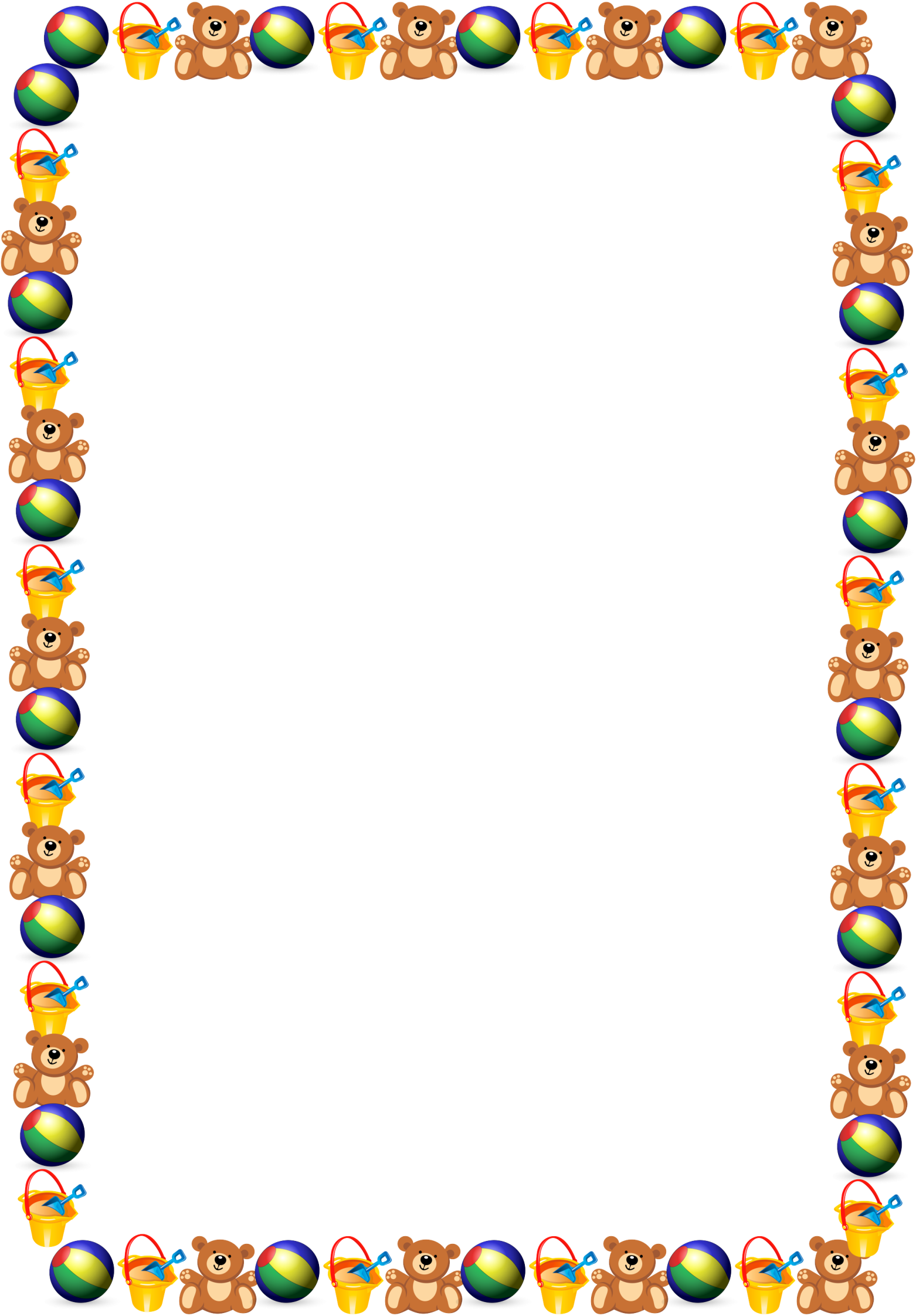 «Если Вы хотите, чтобы слово учило жить, воспитывайте тонкость, эмоциональную чуткость юного сердца»В.А.СухомлинскийКонспект познавательно-коммуникативной деятельности с детьми 2 младшей группы «Забытые игрушки».                         Воспитатель:                       Завьялова Т.Н.Ярославль, 2013МДОУ детский сад №192Тема: «Забытые игрушки»Проблема: «Поможем забытым игрушкам»Игровая мотивация: «Оказать помощь игрушкам, попавшим в беду»Задачи: - расширять словарный запас ребенка;- формировать умение вести диалог со сверстниками и взрослым;- способствовать связи восприятия со словом и дальнейшим действием;- развивать интонационную выразительность речи;- развивать мелкую моторику рук;- развивать фантазию, воображение и мимику;- воспитывать культуру речевого общения;- воспитывать умение проявлять сочувствие и желание оказать помощь;- воспитывать желание понимать эмоциональное состояние персонажа игры (игрушки);- воспитывать бережное отношение к игрушкам;Оборудование и материалы:- модуль для игрушек- игрушки Би-ба-бо: Зайка, Бычок- фонограммы песен «Улыбка», «Верный друг»- колокольчик для Бычка- носовой платок, галстук для ЗайкиПлан НОДРассматривание модуля.  «Это что же тут стоит?..»Нахождение первой игрушкиФизкультминутка «Зайка»Беседа с ЗайкойИгровая ситуация «Зайка в лесу»Нахождение второй игрушкиБеседа о бычкеРечевая игра со скороговоркой «Бык-бычок»Подвижная игра «Ты, Бычок, не скучай»Итоговая беседа о найденных игрушках «Игрушки уже не грустят»Планирование последующей деятельности «Игрушки находят друзей»Ход НОД:Моделирование игровой ситуацииВ центре зала стоит модуль, в разных местах зала находятся игрушки. Под легкую музыку входят дети и воспитатель (звучит фонограмма песни «Улыбка» В.Шаинского)Воспитатель. Ребята, сегодня к вам в детский сад пришли гости. Мы с вами знаем, что при встрече вежливые люди говорят...Дети. Здравствуйте!Воспитатель. А если все гости, посмотрите, добрые, улыбчивые, приветливые, то и нам наше «здравствуйте» хочется сказать им как? (Ответы детей.) Верно, с улыбкой, радостно, весело... Попробуем?Дети и воспитатель. Здравствуйте!Воспитатель. А если гостей собралось мно-ого, как сегодня, то мы скажем «здравствуйте» с радостным удивлением, вот так...Дети и воспитатель. Здравствуйте?!Воспитатель. А теперь осмотрите, пожалуйста, зал - что еще удивительное и необычное вы заметите?Дети указывают на яркий модуль.Воспитатель.Что же это тут стоитОчень странное на вид?Как вы думаете, что это?(Варианты ответов детей: тумбочка, бочка, мешалка и т.п.)А внутри здесь что?(Ответы детей.)Тут пусто.Даже стало как-то грустно...А что бы каждый из вас на эти полки поставил? (варианты ответов детей: конфеты, фрукты, разные вещи, игрушки)Воспитатель.Игрушки? Хорошо бы.Только где же нам их взять?Может, стоит поискать? (заговорщицки)Может быть, игрушки тутЖдут, когда же их найдут? (звучит фонограмма песни «Верный друг» Б.Савельева)Введение в проблемуВоспитатель и дети осматривают зал, обнаруживают сидящего в углу на стуле Зайку, приносят его воспитателю. Воспитатель предлагает ребятам присесть на стульчики и рассмотреть найденную игрушку.Воспитатель. Такой милый и такой... грустный Зайка! Как вы думаете, ребята, что могло с ним случиться, отчего он грустит?(Варианты ответов детей: зайка заболел, он соскучился по яркому, теплому солнышку, по лету и т.п.)Воспитатель. А может быть, дело совсем в другом? Может, он грустит оттого, что о нем забыли? Ну вот, пришли дети, поиграли с ним, повеселились и... убежали в группу. А маленький Зайка остался один в этом большом зале, и настроение его перестало быть радостным... Оно стало каким?(Варианты ответов детей: грустным, печальным, тоскливым, унылым, кислым.)Воспитатель. Этого Зайку забыли в большом светлом зале, а я знаю историю о Зайке, которого однажды забыли в лесу. Представляете, как страшно ему там было? Что же это значит? (ответы детей)А не побоитесь ли вы вместе со мной рассказать историю. Вот мы и узнаем, каково это, оказаться одному в незнакомом месте? (Ответы детей.) Тогда слушайте и делайте, пожалуйста, вместе со мной.Поэтапное решение проблемыФизкультминутка «Зайка»Все дети присаживаются на коврик.Воспитатель: - Эй, Зайчишка, не дрожи,Кем напуган ты, скажи (показать движения игрушки – испуг и дрожь)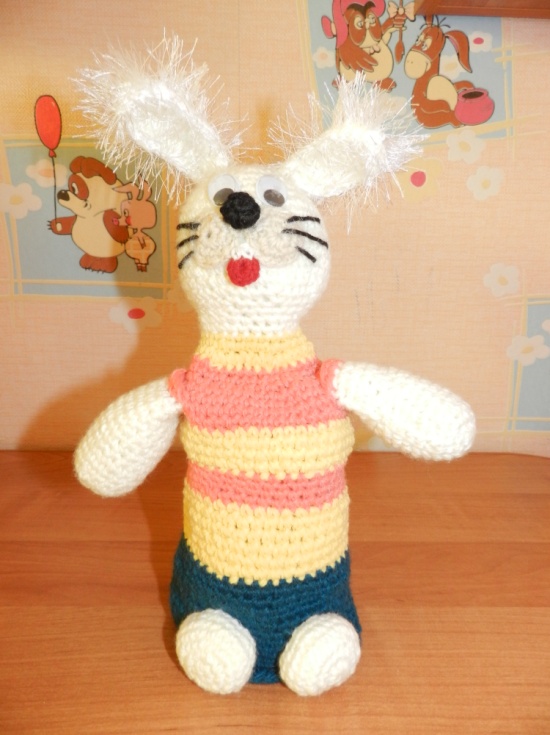 Зайка: Медведь по лесу ходил, Мне на ла-а-а-пку наступил, Наступил, не извинился,А потом в берлоге скрылся.Надо под ноги смотреть,Даже если ты – медведь.Воспитатель. Вот оно что! Большой медведь не заметил ма-а-ленького Зайку и отдавил ему лапку! Что же надо было ему сделать? (Ответы детей.) Конечно, надо быть внимательным ко всем, кто с тобой рядом живет. А если уж так случилось - отдавил лапку, так извинись, попроси прощения, пожалей и посочувствуй. Мы все с вами должны помнить - рядом с нами живут животные, люди большие и маленькие, которых можно нечаянно, проходя мимо, обидеть, которым от этого бывает так больно, так обидно... Вот Зайка и плачет и от обиды, и от боли... Надо ему помочь! А как? (Ответы детей.) Верно, попросим его на медведя не сердиться, пожалеем его, лапку ему перевяжем, чтобы она меньше болела... Вот и платочек носовой для Зайки найдется... Помогите мне, ребята, Зайке первую помощь оказать.Воспитатель и дети носовым платочком перевязывают лапку Зайке.Воспитатель: Ну вот, Зайка наш дрожать перестал, а чтобы Зайка окончательно успокоился, чтобы забыл свои страхи и обиды, давайте сделаем ему что-нибудь приятное. Давайте? Вот что, например? (Ответы детей.) А я ему что-нибудь подарю, ну вот такой галстучек (Надевает галстучек на Зайку). Ой, как он идет Зайке\ Зайка прямо заулыбался! Молодцы мы с вами, смогли Зайку успокоить, развеселить... а теперь пойдем с ним гулять по лесу- ступаем острожно, идем по лесу (ходьба на носочках)- двигаемся по узкой тропинке (выполняем соответствующие движения)- перешагиваем сугробы (высоко поднимаем колени)- заглядываем под кустик (выполняем наклоны) и удивляемся. А я спрошу, что вы увидели под кустиком. Вот Зайка увидел под кустиком чью-то норку, а что ты увидел, Ваня, под кустиком? А чему ты удивилась, Соня? (варианты ответов: норку, колобка и т.д.)Воспитатель: Ребята, вот мы с вами и пришли. Зайка наш наигрался. Оставайся Зайка, с нами, на этой лесенке. А мы с вами еще раз внимательно осмотрим зал - может, здесь еще найдутся игрушки, которым надо помочь (звучит фонограмма песни «Верный друг»). Дети обнаруживают Бычка.Воспитатель. Ребята, присаживайтесь и давайте рассмотрим Бычка. Вот смотрю я на него, и вспоминается мне стихотворение Агнии Барто «Бычок»: «Идет бычок, качается...» А дальше как? (Дети читают стихотворение.) И у поэта Валентина Берестова тоже есть стихотворение с таким же названием «Бычок», да такое, словно про нашего Бычка написано. Хотите его послушать? (Ответы детей.)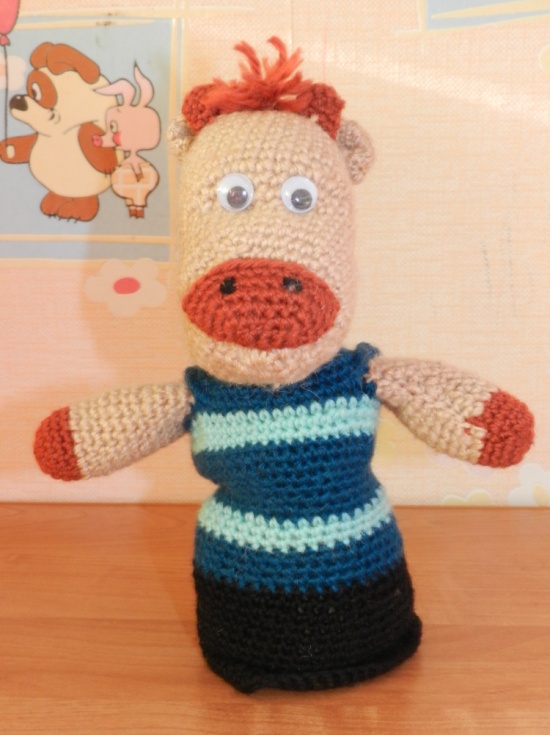 Маленький бычок,Беленький бочокНожками ступает,Головой мотает:- Где же стадо? Му-у-у!Скучно одному-у-у!Воспитатель. Вот оказывается что! Наш Бычок отстал от своего стада! А что такое стадо? (Ответы детей.) Коровки в стаде весь день ходят-гуляют вместе. А наш Бычок остался на лужайке один - вот он и «Му-у-у! Ску-у-чно одному-у-у!..». Ребята, вот мы Зайке помогли, а Бычку мы сможем помочь? Как? (Ответы детей.) Мы с тобой, Бычок, поиграем!Воспитатель и дети встают.Подвижная игра «Ты, Бычок, не скучай, вместе с нами поиграй».Воспитатель: Чтобы наш Бычок не волновался, давайте ему ласково скажем:«Бык-бычок, беленький бочок». (Дети повторяют слова.) А теперь еще раз, четко, внятно скажем эти слова и погладим Бычка. (Дети гладят бычка, ласково произносят слова скороговорки.) Вот Бычок и повеселел!А Бычок-то наш наигрался и развеселился. Давайте и ему что-нибудь на память такое подарим, чтобы он больше не терялся. Что бы это могло бы быть? (Ответы детей.) Есть у меня звоночек на ленточке яркой - носи его, Бычок, и тогда ты никогда больше не потеряешься.Воспитатель усаживает Бычка на лесенку, рядом с Зайкой.Рефлексия деятельностиВоспитатель. Ой, смотрите, наш Зайка и Бычок уже успели подружиться! Вот и ладно. Давайте посмотрим на наши игрушки. Они все такие же грустные? Или нет? (ответы детей: радостные, веселые, довольные). Почему игрушки стали радостные? (ответы детей: потому что их нашли, пожалели, играли с ними). Да, они именно такие, потому что вы их нашли, сказали им теплые слова. А знаете ли вы, сколько еще разных игрушек грустят, ждут, когда их найдут. Игрушки полюбили вас, и вы их пожалуста, полюбите. Им этого так хочется. Никогда не обижайте их, не забывайте.Постановка новой проблемы. Планирование дальнейших действийВоспитатель обращает внимание детей на то, что игрушки одеваются на руку. Воспитатель: Ребята, а что можно делать с такими игрушками? (ответы детей: показать спектакль). Давайте мы с вами подготовим кукольный спектакль и пригласим гостей. До свиданья! (дети уходят в группу с игрушками)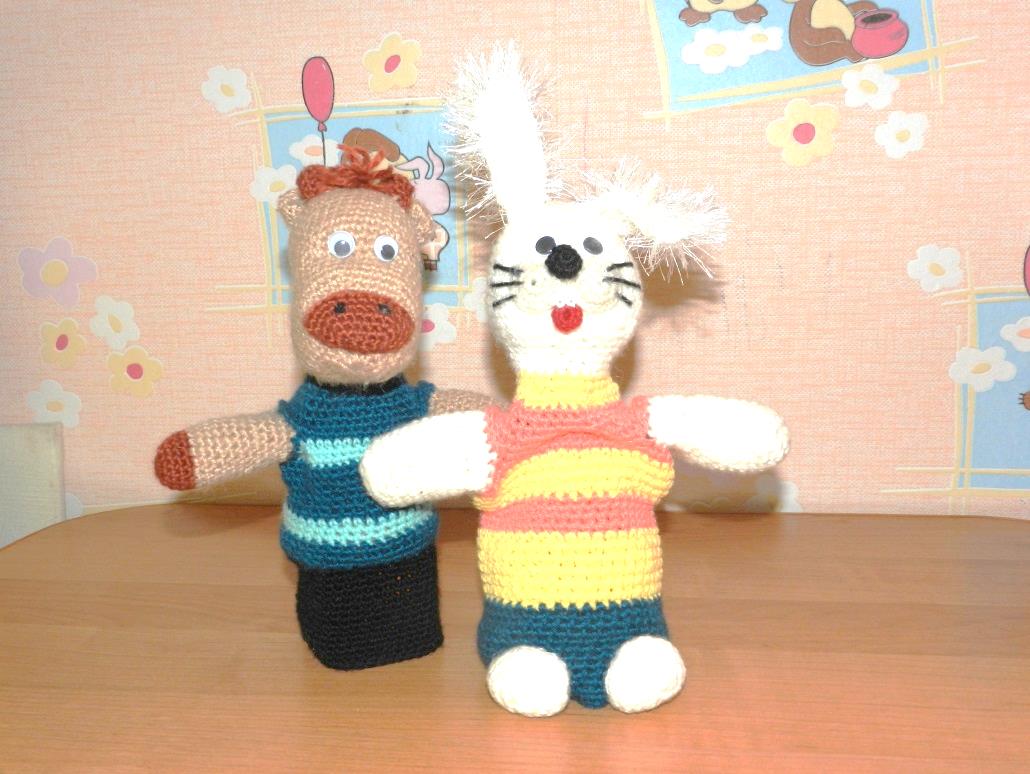 Зайке холодно зимой,Замерзает зайка мой- Зайка, зайка, где твой дом?- За-за-за большим кустом!- Там я вечером сижуИ дрожу, дрожу, дрожу(присесть, изобразить дрожь)(Встать, махнуть рукой вдаль)(Присесть, изобразить дрожь)